lMADONAS NOVADA PAŠVALDĪBA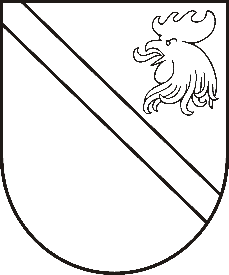 Reģ. Nr. 90000054572Saieta laukums 1, Madona, Madonas novads, LV-4801 t. 64860090, fakss 64860079, e-pasts: dome@madona.lv ___________________________________________________________________________MADONAS NOVADA PAŠVALDĪBAS DOMESLĒMUMSMadonā2018.gada 30.augustā								Nr.335									(protokols Nr.15, 11.p.)Par SIA „Bērzaunes komunālais uzņēmums” siltumenerģijas pakalpojuma tarifa apstiprināšanu Bērzaunes pagasta Sauleskalna ciemam Siltumenerģijas ražotājs SIA “Betula Premium”, sakarā ar ražošanas izmaksu pieaugumu (kurināmā biomasas ber m3 no 7.70 EUR palielinājies līdz 11.50 EUR/ber m3) gribēja palielināt siltumenerģijas tarifu no 20.85 EUR/MWh uz 27.31 EUR/MWh + PVN, bet sarunu ceļā tika panākta vienošanās, ka saražotās siltumenerģijas pārdošanas cena sākot ar 2018/2019.gada apkures sezonu (01.10.2018) tiek noteikta 23,77 EUR/MW bez PVN. Nākamajām apkures sezonām būs jauna vienošanās, atkarībā no kurināmā izmaksu kāpuma vai krituma. SIA “Bērzaunes komunālajam uzņēmumam” līdz šim (no 2008.gada) siltumenerģiju pārdeva iedzīvotājiem par 35.94 EUR/MWh bez PVN, kur siltumenerģijas pārvades un administrēšanas izmaksas bija 15.09 EUR/MWh. Sakarā ar iepirktās siltumenerģijas tarifa palielināšanos, kas būtiski ietekmē zudumu izmaksas, darba spēka izmaksu un elektronereģijas izmaksu pieaugumu, būtu nepieciešams palielināt siltumenerģijas pārvades un administrēšanas izmaksas uz  17.20EUR/MWh (pēc aprēķiniem pielikumā).  SIA “Bērzaunes komunālajam uzņēmumam” lūdz apstiprināt siltumenerģijas apgādes tarifu iedzīvotājiem Sauleskalna ciematā 1MWh- 40.97 EUR bez PVN, kas veidojas no siltumenerģijas iepirkuma par 23.77 EUR/MWh un no pārvades, administrēšanas par 17.20 EUR/MWh.Noklausījusies  SIA ”Bērzaunes komunālais uzņēmums” valdes locekļa M.Beloraga sniegto informāciju, ņemot vērā 15.08.2018. Uzņēmējdarbības, teritoriālo un vides jautājumu komiteja atzinumu un 21.08.2018. Finanšu un attīstības komitejas atzinumu, atklāti balsojot: PAR – 11 (Zigfrīds Gora, Ivars Miķelsons, Artūrs Čačka, Antra Gotlaufa, Gunārs Ikaunieks, Valda Kļaviņa, Valentīns Rakstiņš, Rihards Saulītis, Inese Strode, Aleksandrs Šrubs, Gatis Teilis), PRET – NAV,  ATTURAS – NAV , Madonas novada pašvaldības dome  NOLEMJ:Apstiprināt siltumenerģijas apgādes tarifu Sauleskalna ciematā  40.97 EUR/MWh (bez PVN).Tarifs stājas spēkā no 2018.gada 1.oktobra.Domes priekšsēdētāja vietnieks					Z.Gora